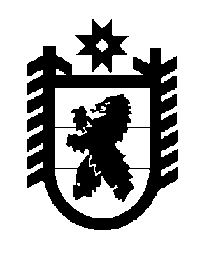 Российская Федерация Республика Карелия    ПРАВИТЕЛЬСТВО РЕСПУБЛИКИ КАРЕЛИЯРАСПОРЯЖЕНИЕот  1 августа 2017 года № 431р-Пг. Петрозаводск Внести в состав постоянно действующей рабочей группы по вопросам развития Валаамского архипелага, созданной распоряжением Правительства Республики Карелия от 5 июля 2011 года № 337р-П (Собрание законодательства Республики Карелия, 2011, № 7, ст. 1101; 2014, № 6, 
ст. 1082; 2015, № 3, ст. 483), изменение, изложив его в следующей редакции:«Состав постоянно действующей рабочей группы по вопросам развития Валаамского архипелага Временно исполняющий обязанности
 Главы Республики Карелия                                                   А.О. ПарфенчиковПодсадник Л.А.–заместитель Премьер-министра Правительства Республики Карелия, председатель рабочей группы Манин А.А.–Министр Республики Карелия по вопросам национальной политики, связям с общественными и религиозными объединениями, заместитель руководителя рабочей группыГришина Ю.В.–советник заместителя Премьер-министра Правительства Республики Карелия, секретарь рабочей группыХохлов С.К.–член правления Карельской региональной общественной организации «Православный Собор», секретарь рабочей группы (по согласованию)Члены рабочей группы:Члены рабочей группы:Члены рабочей группы:Бойнич В.Д.–заместитель генерального директора автономной некоммерческой организации по созданию и восстановлению духовно-просветительских центров «Валаам» (по согласованию)Бондарев В.А.–походный атаман городского казачьего общества «Петрозаводское» Отдельского казачьего общества Республики Карелия (по согласованию)Веригин С.Г.–директор института истории, политических и социальных наук федерального государственного бюджетного образовательного учреждения высшего образования «Петрозаводский государственный университет» (по согласованию)Гольденберг М.Л.–директор бюджетного учреждения «Национальный музей Республики Карелия» Крупин С.В.–глава Сортавальского городского поселения
(по согласованию)Лебедева М.В.–депутат Законодательного Собрания Республики Карелия (по согласованию)Лесонен А.Н.–Министр культуры Республики Карелия  Матвиец Д.С.–Министр строительства, жилищно-коммунального хозяйства и энергетики Республики Карелия Пыленок Е.А.–исполняющий обязанности Председателя Государственного комитета Республики Карелия по дорожному хозяйству, транспорту и связиРодионов Д.А.–Председатель Государственного комитета Республики Карелия по управлению государственным имуществом и организации закупокСкобелева В.А.–директор общества с ограниченной ответственностью «Служба эксплуатации недвижимости и территорий» (по согласованию)».